Publicado en Valencia  el 18/12/2020 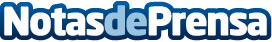  Flor de Mayo inicia un proyecto solidario en  colaboración con Asindown y La Casa de los AromasFlor de Mayo encabeza uno de sus primeros proyectos solidarios a favor de la inclusión social de personas con discapacidad, dónde involucran a los miembros de la Fundación Asindown en la realización del diseño de un producto: Perfume Cards "No te cambio por nadie". Un proyecto en el que parte de los beneficios obtenidos serán destinados a la Fundación para sus proyectos futurosDatos de contacto:Claudia Gómez Molins699851507Nota de prensa publicada en: https://www.notasdeprensa.es/flor-de-mayo-inicia-un-proyecto-solidario-en_1 Categorias: Nacional Moda Valencia Solidaridad y cooperación Ocio para niños Belleza http://www.notasdeprensa.es